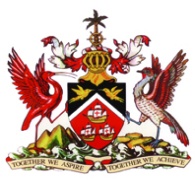 STATEMENTBYH.E. MAKEDA ANTOINE-CAMBRIDGEAMBASSADOR, PERMANENT REPRESENTATIVEPERMANENT MISSION OF THE REPUBLIC OF TRINIDAD AND TOBAGO TO THE OFFICE OF THE UNITED NATIONS, GENEVA AT THE THIRD CYCLE OF THE UNIVERSAL PERIODIC REVIEW OF CANADA30TH SESSION OF THE WORKING GROUP ON THE UNIVERSAL PERIODIC REVIEW*****Palais des Nations, Geneva11th May 2018 Thank you Mr. President. Trinidad and Tobago thanks Canada for its detailed and easy to read report on the actions taken on both accepted and noted recommendations of the second cycle. Trinidad and Tobago recommends that Canada:Ensures that its Poverty Reduction Strategy includes a targeted approach to addressing socio-economic disparities and systemic discrimination experienced by African Canadians and indigenous peoples and a federal disaggregated data collection programme;Ensures that temporary and migrant agricultural workers are covered under the protection of labour legislation and have access to health and employment benefits; and Intensifies efforts to provide equitable access to health, education, social services, housing, quality water and food security for indigenous peoples. We note the continued commitment to advancing the rights of women and girls in having a Minister dedicated to same, its Feminist International Assistance Policy as well as the attention to children and youth through the supplementary support provided by FPT governments towards the cost of raising children, the establishment of the Prime Minister’s Youth Council and efforts to develop the first youth policy. Various initiatives to address the disadvantaged situation and rights of indigenous peoples are also noted. Trinidad and Tobago wishes the delegation of Canada a successful review. I thank you.